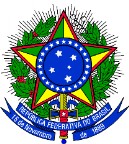 MINISTÉRIO DA EDUCAÇÃOINSTITUTO FEDERAL SUL-RIO-GRANDENSEPRÓ-REITORIA DE ENSINODIRETORIA DE POLITICAS DE ENSINO E INCLUSAODEPARTAMENTO DE EDUCAÇÃO INCLUSIVAEDITAL PROEN Nº 02/2019 - SELEÇÃO DE TUTOR A DISTÂNCIAEVENTO 6 - PONTUAÇÃO  DA ANÁLISE CURRICULAR (Após recursos interpostos)Divulga-se abaixo a pontuação dos candidato, após análise de recursos, e, conforme edital, somente os 3 primeiros de cada tutoria serão chamados para entrevista. Tutor ITutor IIPelotas, 12 de fevereiro de 2019Rosane Bom Hüsken Departamento de Educação InclusivaRodrigo Nascimento da SilvaPró-reitor de EnsinoAssinado no OriginalCandidatoPontuaçãoDione Moreira Nunes52Marta Helena Blank Tessmann47Daiana San Martins Goulart47Sandra da Silva Machado47Edoardo Pletsch46,3Anna Helena Silveira Sonego43Márcia Souza da Rosa40Janaína Buchweitz e Silva40Rozelaine da Rosa Nunes39Vivian Bonow Boeira37Michele Silveira Azevedo36Kátia Martins Rocha36Brisa do Amaral Rodrigues35Luçaires Czermainski Gonçalves 35Tamires Pereira Duarte Goulart34,5Pryscilla da Silva Mendes34,5Adriane Vieira Grimm32,7Faili Cintia Tomsen Veiga31,3Gisele Silva da Silva31Fernanda Mello Ferray30Jeane dos Santos Caldeira27Cíntia Lidiane Guidotti Aguiar Cunha25Silvana de Matos Bandeira24,8Rojane Brum Nunes24Tatiana Machado Dorneles23Lucas de Almeida Soares22Juliana Nunes21,7Gisele Xavier Perazzo21Beatriz Meggiato Oreques de Araujo20Ana Paula Goulart Bonat20Marli Pardo Legemann Oliveira20Síntia Maritis Hipólito Canilha19Emerson Roberto de Oliveira19Simone Maggioni19Daniele Antunes Barbosa Gomes18Renata Ávila Troca16Candida da Silva Benitez16Priscila de Souza de Aguiar 16Mônica Strelow Vahl15Patrícia Porto Ramos15Gabriela Dutra Rodrigues Conrado13,5Ariella da Silva de Albuquerque13Carla de Aquino12Simone Aguirre Timbola12Jôsi da Silva da Rosa dos Santos11Glaucia Medianeira Coelho Pereira11Mônica dos Santos Santos11Licélia Nogueira Barraz10,8Charlene Vaz da Silva Han10Gélci Oliveira Xavier Vieira10Michel Hallal Marques10Paulo Jose Menegasso10Martha Rheingantz dos Santos10Jéssica Moara da Cunha Tessmann9,8Adriana Barth9,7Cintia Victória de Azambuja 09Zilda Fabiane Antunes Leite08Loren Renata Euzebio Moreira08Greici Cristiane Mora Bender08Milene Ramos Ferreira08Marta Maria da Silva Moreira08Hermeto Marques Vianna Filho5CandidatoPontuaçãoLucimar Romeu Fernandes60Suzana Mattos da Rosa55Daiana San Martins Goulart47Patrícia Helena Leão33Ângela Cristina Atalla da Cruz Nunes33Andre da Rosa Casarin31Graziela Brandeburski Grala27Liliane da Rocha Alves26,5Selenia Zunino Buchvaitz24Jeanine Taís Drescher Rodrigues23Eliane Kauer22Simone Maggioni19Daniele Antunes Barbosa Gomes18Jaqueline Richter16Raquiel Schafer Jahnke14Fabiana Eidelwein13Elizandra Prestes Rodrigues09Lidiane Maciel Pereira08Joseane Gasparin08Raquel Radmann Domingues08